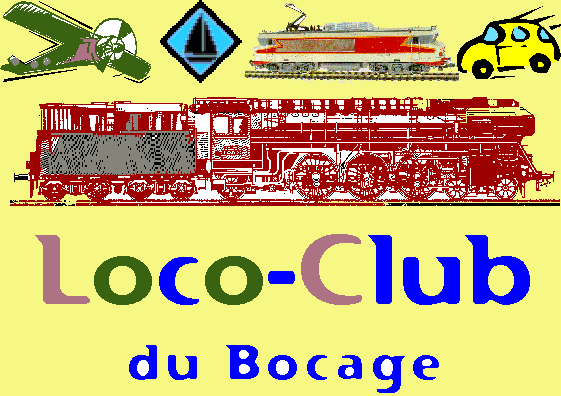 Mauléon le 16/01/2018Chers Adhérents           Vous êtes invités à l’assemblée générale de notre association				Qui aura lieu le :			Samedi 10 Février 2018   a : 14h30			Salle Chantal Giroultx  (près de la salle omnisport de Moulins) L’ordre du jour  sera le suivant :Bilan des activités de l’année écoulée par le Président.Bilan financier de l’année écoulée par la Trésorier.Bilan de la communication.Actions futures.Questions diverses.Si vous voulez ajouter un point à l’ordre du jour ci-dessus, veuillez le faire savoir sans délai à : GILLES BOUJU le Président.Nous comptons sur votre présence, indispensable au bon fonctionnement de  l’association.Salutations amicales.Le Président : GILLES BOUJU.PS : Pensez à votre cotisation